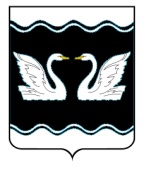 АДМИНИСТРАЦИЯ ПРОЛЕТАРСКОГО СЕЛЬСКОГО ПОСЕЛЕНИЯ КОРЕНОВСКОГО РАЙОНАПОСТАНОВЛЕНИЕот 14.10.2022                                                                                                                             № 159хутор  Бабиче-КореновскийО внесении изменений в постановление администрации Пролетарского сельского поселения Кореновского района  от 12 ноября 2021 года №136 «Об утверждении  ведомственной целевой программы «Комплексное развитие территории Пролетарского сельского поселения Кореновского района» на 2022-2023 годы» (с изменениями от 30 декабря 2021 года №181) В соответствии с Федеральным законом от 06 октября 2003 года                         № 131-ФЗ «Об общих принципах организации местного самоуправления в Российской Федерации», постановлением администрации Пролетарского сельского поселения Кореновского района от 18 мая 2015 года №108  «Об утверждении Порядка разработки, утверждения и реализации ведомственных целевых программ Пролетарского сельского поселения Кореновского района», администрация Пролетарского сельского поселения Кореновского районап о с т а н о в л я е т:1. Внести в ведомственную целевую программу «Комплексное развитие территории Пролетарского сельского поселения Кореновского района» на 2022-2023 годы (с изменениями от 30 декабря 2021 года №181)  изменения (прилагается).	2. Общему отделу администрации  Пролетарского сельского поселения Кореновского района (Демченко) обнародовать настоящее постановление в установленных местах и разместить  на официальном сайте администрации Пролетарского сельского поселения Кореновского района в информационно-телекоммуникационной сети «Интернет».3. Постановление вступает в силу со дня его подписания, но не ранее 1 января 2023 года.ГлаваПролетарского сельского поселения    Кореновского района                                                                           И.В. ТурашовЛИСТ СОГЛАСОВАНИЯпроекта постановления администрации Пролетарского сельского поселения Кореновского района от  14 октября 2022 № 159 «О внесении изменений в постановление администрации Пролетарского сельского поселения Кореновского района  от 12 ноября 2021 года №136  «Об утверждении  ведомственной целевой программы «Комплексное развитие территории Пролетарского сельского поселения Кореновского района» на 2022-2023 годы (с изменениями от 30 декабря 2021 года №181)Проект подготовлен и внесён:Общим отделомадминистрации Пролетарскогосельского поселенияКореновского районаВедущий специалист общего отдела                                       Г.А. ФедоренкоПроект согласован:Начальник общего отдела администрации Пролетарскогосельского поселенияКореновского района                                                                       Л.В. ДемченкоПАСПОРТ  ведомственной целевой программы «Комплексное развитие территории Пролетарского сельского поселения Кореновского района» на 2022-2023 годы1. Характеристика проблемы (задачи)Создание условий для комплексного развития сельских территорий является одной из важнейших стратегических целей государственной политики, достижение которой позволит обеспечить продовольственную безопасность, повысить конкурентоспособность российской экономики и благосостояние граждан.Для этого потребуется осуществление комплекса мер, в том числе по повышению уровня и качества жизни на селе, преодолению дефицита специалистов и квалифицированных рабочих в сельском хозяйстве и других отраслях экономики села.Сложившаяся ситуация в социальной сфере на селе препятствует формированию социально-экономических условий устойчивого развития агропромышленного комплекса.На территории Пролетарского сельского поселения Кореновского района неблагоприятная демографическая ситуация, вследствие которой прогрессирует сокращение численности сельского населения, в том числе и трудоспособной его части, усугубляет положение с трудовыми кадрами на селе. Социологические опросы показывают, что большинство выпускников средних школ, получив профессию, не стремятся возвращаться в сельскую местность. Содействие решению задачи притока молодых специалистов в сельскую местность и закрепления их в аграрном секторе экономики предполагает необходимость формирования в сельской местности базовых условий социального комфорта.Для решения данной проблемы необходимо участие и взаимодействие органов государственной власти всех уровней, а также органов местного самоуправления.Реализация настоящей Программы в Пролетарском сельском поселении Кореновского района позволит создать условия по повышению уровня и качества жизни на селе, преодолению дефицита специалистов и квалифицированных рабочих в сельском хозяйстве и других отраслях экономики села. В связи с этим назрела необходимость реализации Программы. Основные цели и задачи ПрограммыПрограмма направлена на создание предпосылок для комплексного развития сельских территорий Пролетарского сельского поселения Кореновского района посредством достижения следующих целей:- улучшение качества жизни сельского населения;- создание условий для улучшения социально-демографической ситуации в сельской местности, - расширение рынка труда в сельской местности и обеспечение его привлекательности.Мероприятия Программы направлены на решение следующих основных задач:- Капитальный ремонт здания МБУК ПСП КР «Пролетарский СДК», расположенного по адресу: Краснодарский край, Кореновский район, хутор Пролетарский, ул. Юбилейная, 7;       - Приобретение  музыкального оборудования  в МБУК ПСП КР «Пролетарский СДК»Реализация Программы способствует:повышению роли и конкурентоспособности отечественного аграрного сектора экономики, который во многом зависит от улучшения качественных характеристик трудовых ресурсов в сельской местности, повышения уровня и качества жизни на селе, более полного использования имеющихся трудовых ресурсов, привлечения и закрепления высококвалифицированных кадров и в целом решения проблемы кадрового обеспечения сельскохозяйственной отрасли и социальной сферы с учетом неблагоприятных прогнозов на ближайшие годы в отношении демографической ситуации и формирования трудоресурсного потенциала села. Целевые индикаторы программы3.Ожидаемые результаты реализации ПрограммыВ итоге реализации Программы ожидается создание благоприятных условий проживания жителей Пролетарского сельского поселения Кореновского района.Система программных мероприятийПеречень мероприятий Программы, объемы и источники их финансированияМЕРОПРИЯТИЯведомственной целевой программы  «Комплексное развитие территории Пролетарского сельского поселения Кореновского района» на 2022-2023 годыРесурсное обеспечениеОбъемы и источники финансирования ведомственной целевой программыОрганизация управления  ПрограммойКонтроль за ходом реализации Программы, форма и сроки представления отчетности об исполнении Программы осуществляются в соответствии с постановлением администрацией Пролетарского сельского поселения Кореновского района  от  19  мая 2015 года №108 «Об утверждении Порядка разработки, утверждения и реализации ведомственных целевых программ Пролетарского сельского поселения Кореновского района».Оценка эффективности реализации ПрограммыОценка результативности реализации Программы осуществляется на основе следующих индикаторов:Оценка эффективности реализации Программы производится в соответствии с постановлением администрацией Пролетарского сельского поселения Кореновского района  от  19  мая 2015 года №108 «Об утверждении Порядка разработки, утверждения и реализации ведомственных целевых программ Пролетарского сельского поселения Кореновского района», путем сравнения фактически достигнутых показателей за соответствующий год с утвержденными на год значениями целевых индикаторов.ГлаваПролетарского сельского поселения                                                   И.В. ТурашовКореновского района Приложениек постановлению администрацииПролетарского сельского	поселения Кореновского районаот 14.10.2022 №159Приложениек постановлению администрацииПролетарского сельского	поселения Кореновского районаот 12.11.2021 №136Наименование программы:Ведомственная целевая программа  «Комплексное развитие территории Пролетарского сельского поселения Кореновского района» на 2022-2023 годы (Далее – Программа)Основание для разработки Федеральный закон от 06.10.2003 № 131-ФЗ «Об общих принципах организации местного самоуправления в Российской Федерации»; постановлением Правительства Российской Федерации от 31 мая 2019 г. № 696 «Об утверждении государственной программы Российской Федерации «Комплексное развитие сельских территорий» и о внесении изменений в некоторые акты Правительства Российской Федерации»Основные разработчики                                                                                                                                                                                                                         Администрация Пролетарского сельского поселения Кореновского районаНаименование субъекта бюджетного планированияАдминистрация Пролетарского сельского поселения Кореновского района Муниципальные заказчики   и исполнители  мероприятий программыАдминистрация Пролетарского сельского поселения Кореновского районаЦели и задачи ПрограммыЦели: - создания условий для жизнеобеспечения населения;  - улучшение качества жизни сельского населения;Задачи:- Капитальный ремонт здания МБУК ПСП КР «Пролетарский СДК», расположенного по адресу: Краснодарский край, Кореновский район, хутор Пролетарский, ул. Юбилейная, 7;       - Приобретение  музыкального оборудования  в МБУК ПСП КР «Пролетарский СДК»Целевые индикаторы и показатели - Уровень комплексно обустроенных  объектов общего пользования населения от общего количества таких объектов; Наименование программных мероприятийКомплексное развитие территории Пролетарского сельского поселения Кореновского районаСроки реализации Программы2022-2023 год Объёмы и источники финансирования Программы Общий объем финансирования Программы на 2023 год составляет - 37 740,74тыс. руб., за счет средств бюджета Пролетарского сельского поселения Кореновского района – 1132,23 тыс. руб., федерального бюджета-35144,10; краевого бюджета –   1464,41тыс. руб.  Ожидаемые конечные результаты реализации ПрограммыДостижение показателей, повышающих уровень проживания жителей Пролетарского сельского поселения Кореновского районаНаименование индикатора результативностиЕдиница измеренияБазовый показатель 2022 годПланна2023 годУровень комплексно обустроенных  объектов общего пользования населения от общего количества таких объектов%02№
п/пНаименование  
мероприятияСодержание мероприятияСрок исполнения мероприятияОбъем финансирования всего (тысяч рублей)Объем финансирования всего (тысяч рублей)Ответственный исполнитель№
п/пНаименование  
мероприятияСодержание мероприятияСрок исполнения мероприятияв том числе 2022 годв том числе 2023 годОтветственный исполнитель1Комплексное развитие территории Пролетарского сельского поселения Кореновского районаКапитальный ремонт здания МБУК ПСП КР «Пролетарский СДК», расположенного по адресу: Краснодарский край, Кореновский район, хутор Пролетарский, ул. Юбилейная, 7;       Приобретение  музыкального оборудования  в МБУК ПСП КР «Пролетарский СДК»(I-IV кв. март-октябрь)федеральный бюджет - 0,0федеральный бюджет- 35144,10Администрация Пролетарского сельского поселения Кореновского района1Комплексное развитие территории Пролетарского сельского поселения Кореновского районаКапитальный ремонт здания МБУК ПСП КР «Пролетарский СДК», расположенного по адресу: Краснодарский край, Кореновский район, хутор Пролетарский, ул. Юбилейная, 7;       Приобретение  музыкального оборудования  в МБУК ПСП КР «Пролетарский СДК»(I-IV кв. март-октябрь)Краевой бюджет – 0,0Краевой бюджет 1464,41Администрация Пролетарского сельского поселения Кореновского района1Комплексное развитие территории Пролетарского сельского поселения Кореновского районаКапитальный ремонт здания МБУК ПСП КР «Пролетарский СДК», расположенного по адресу: Краснодарский край, Кореновский район, хутор Пролетарский, ул. Юбилейная, 7;       Приобретение  музыкального оборудования  в МБУК ПСП КР «Пролетарский СДК»(I-IV кв. март-октябрь)Местный бюджет -0,0Местный бюджет -       1132,23Администрация Пролетарского сельского поселения Кореновского района1Комплексное развитие территории Пролетарского сельского поселения Кореновского районаКапитальный ремонт здания МБУК ПСП КР «Пролетарский СДК», расположенного по адресу: Краснодарский край, Кореновский район, хутор Пролетарский, ул. Юбилейная, 7;       Приобретение  музыкального оборудования  в МБУК ПСП КР «Пролетарский СДК»(I-IV кв. март-октябрь)Всего-0,0   Всего  -                                                       37 740,74Администрация Пролетарского сельского поселения Кореновского районаИтого:0,037 740,74Источники финансирования Объемы финансирования, тыс. рублей Объемы финансирования, тыс. рублей Объемы финансирования, тыс. рублей Источники финансирования всего2022 г.2023 г.12Федеральный бюджет (на условиях софинансирования)35144,100,035144,10Краевой бюджет (на условиях софинансирования)1464,410,01464,41Местный бюджет1132,230,01132,23Внебюджетные источники финансирования  0,00,00,0Всего по программе37 740,740,037 740,74- увеличение доли благоустроенных территорий общего пользования населения от общего количества таких территорий - обеспеченность гармоничной архитектурно-ландшафтной среды Пролетарского сельского поселения Кореновского района.